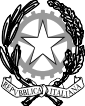 Ministero dell’IstruzioneUfficio Scolastico Regionale per il Lazio Istituto Statale d’Istruzione Superiore “VIA DELL’IMMACOLATA 47”Via dell’ Immacolata, 47 - 00053 Civitavecchia (RM)Tel. 06121124295 - www.iisguglielmotti.edu.itemail: rmis10100r@istruzione.it pec: rmis10100r@pec.istruzione.itAl Dirigente Scolasticodell’ISTITUTO DI ISTRUZIONE SUPERIORE“VIA DELL’IMMACOLATA, 47”di CIVITAVECCHIA	OGGETTO: Esami di Stato conclusivi dei corsi di studio di Istruzione Secondaria di II GradoIl/La sottoscritto/a  	frequentante la classe:V Liceo Classico - Sezione  	V Liceo delle Scienze Umane - Sezione  	V Liceo delle Scienze Umane Opzione Economico Sociale - Sezione  	V	Liceo Artistico - Sezione  	CHIEDEalla S.V. di essere ammesso/a a sostenere l’Esame di Stato relativo all’anno scolastico 202	/ 202	.A tal fine allega alla presente :Ricevuta di versamento, sul conto corrente postale n. 1016 intestato all’Agenzia delle Entrate – Centro Operativo di Pescara (Causale: Tassa per Esame di Stato)  dell’importo di € 12,09.Diploma originale licenza media.Civitavecchia,	Novembre 202  	Firma    	